Dobrý den, na základě projednání Vám v příloze zasílám závaznou objednávku na provedení projekčních prací.S pozdravemIng. Lubomír TejrovskýMěstská část Praha 19Úřad Městské části Praha 19Vedoucí Odboru majetku, investic, bytového a nebytového hospodářství 
Semilská 43/1
Praha 9 – Kbely, 197 00
Tel.: 284 08 08 68, Fax: 284 08 08 69Mobil: 775 590 150Email: lubomir.tejrovsky@kbely.mepnet.cz                 MĚSTSKÁ ČÁST PRAHA 19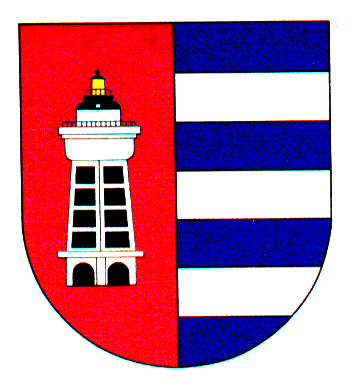                  Úřad městské části Praha 19             Odbor majetku, investic,bytového a               nebytového hospodářství                    Semilská 43, Praha 9 – Kbely, PSČ 197 04      Tel. 284080868,284080870 – 2, fax 284080869                                                 e – mail : info@kbely.mepnet.czČ.j.: 										V Praze dne 13.7.2016Sp.zn.: 	Vyřizuje:  ing. L. Tejrovský	E-mail:   lubomir.tejrovsky ©kbely.mepnet.cz   Tel:  284080868INGAS PRAHA s.r.o.Ing. Iva NacházelováVěc : objednávkaNa základě Vaší nabídky, projednané s paní místostarostkou Ivanou Šestákovou u Vás závazně objednávám provedení a dodání projekčních prací na akci „Přeložka VTL DN 200 Kbely – škola“ za celkovou cenu bez DPH 166 010,- Kč ( cena vč. DPH je 200 873,- Kč )S pozdravem                                                                   Ing. Lubomír  T e j r o v s k ý                                                        vedoucí odboru majetku, investic, bytového a                                                                        nebytového hospodářství                Dobrý den, pane inženýre,objednávku přijímám , děkuji, a již jsme zahájili projekční práce.Těšíme se na další spolupráci.Ing.Iva NacházelováINGAS Praha,s.r.o.Litevská 8100 00 Praha 1077 77 92601272 111 705----- Original Message ----- From: Tejrovský Lubomír (ÚMČ Kbely) To: ingas@ingas.org ; ingas@volny.cz Cc: Šestáková Ivana (ÚMČ Kbely) Sent: Wednesday, July 13, 2016 10:26 AMSubject: objednávka projekčních prací